Додаток 20до Порядку складання бюджетної звітності розпорядниками та одержувачами бюджетних коштів, звітності фондами загальнообов'язкового державного соціального і пенсійного страхування(пункту 5 розділу II)Додаток 20до Порядку складання бюджетної звітності розпорядниками та одержувачами бюджетних коштів, звітності фондами загальнообов'язкового державного соціального і пенсійного страхування(пункту 5 розділу II)Додаток 20до Порядку складання бюджетної звітності розпорядниками та одержувачами бюджетних коштів, звітності фондами загальнообов'язкового державного соціального і пенсійного страхування(пункту 5 розділу II)Додаток 20до Порядку складання бюджетної звітності розпорядниками та одержувачами бюджетних коштів, звітності фондами загальнообов'язкового державного соціального і пенсійного страхування(пункту 5 розділу II)Додаток 20до Порядку складання бюджетної звітності розпорядниками та одержувачами бюджетних коштів, звітності фондами загальнообов'язкового державного соціального і пенсійного страхування(пункту 5 розділу II)Додаток 20до Порядку складання бюджетної звітності розпорядниками та одержувачами бюджетних коштів, звітності фондами загальнообов'язкового державного соціального і пенсійного страхування(пункту 5 розділу II)Довідкапро дебіторську та кредиторську заборгованість за операціями, які невідображаються у формі № 7д, № 7м «Звітпро заборгованість за бюджетнимикоштами»Довідкапро дебіторську та кредиторську заборгованість за операціями, які невідображаються у формі № 7д, № 7м «Звітпро заборгованість за бюджетнимикоштами»Довідкапро дебіторську та кредиторську заборгованість за операціями, які невідображаються у формі № 7д, № 7м «Звітпро заборгованість за бюджетнимикоштами»Довідкапро дебіторську та кредиторську заборгованість за операціями, які невідображаються у формі № 7д, № 7м «Звітпро заборгованість за бюджетнимикоштами»Довідкапро дебіторську та кредиторську заборгованість за операціями, які невідображаються у формі № 7д, № 7м «Звітпро заборгованість за бюджетнимикоштами»Довідкапро дебіторську та кредиторську заборгованість за операціями, які невідображаються у формі № 7д, № 7м «Звітпро заборгованість за бюджетнимикоштами»Довідкапро дебіторську та кредиторську заборгованість за операціями, які невідображаються у формі № 7д, № 7м «Звітпро заборгованість за бюджетнимикоштами»Довідкапро дебіторську та кредиторську заборгованість за операціями, які невідображаються у формі № 7д, № 7м «Звітпро заборгованість за бюджетнимикоштами»Довідкапро дебіторську та кредиторську заборгованість за операціями, які невідображаються у формі № 7д, № 7м «Звітпро заборгованість за бюджетнимикоштами»Довідкапро дебіторську та кредиторську заборгованість за операціями, які невідображаються у формі № 7д, № 7м «Звітпро заборгованість за бюджетнимикоштами»Довідкапро дебіторську та кредиторську заборгованість за операціями, які невідображаються у формі № 7д, № 7м «Звітпро заборгованість за бюджетнимикоштами»на  01  січня 2023 рокуна  01  січня 2023 рокуна  01  січня 2023 рокуна  01  січня 2023 рокуна  01  січня 2023 рокуна  01  січня 2023 рокуна  01  січня 2023 рокуна  01  січня 2023 рокуна  01  січня 2023 рокуна  01  січня 2023 рокуна  01  січня 2023 рокуКОДИКОДИКОДИКОДИУстановаХмельницький професійний ліцейХмельницький професійний ліцейХмельницький професійний ліцейХмельницький професійний ліцейза ЄДРПОУза ЄДРПОУ03071176030711760307117603071176ТериторіяХмельницькийХмельницькийХмельницькийХмельницькийза КАТОТТГза КАТОТТГUA68040470010096613UA68040470010096613UA68040470010096613UA68040470010096613Організаційно-правова форма господарювання Державна організація (установа, заклад)Державна організація (установа, заклад)Державна організація (установа, заклад)Державна організація (установа, заклад)за КОПФГза КОПФГ425425425425Код та назва відомчої класифікації видатків та кредитування державного бюджету -  Код та назва відомчої класифікації видатків та кредитування державного бюджету -  Код та назва відомчої класифікації видатків та кредитування державного бюджету -  Код та назва відомчої класифікації видатків та кредитування державного бюджету -  Код та назва відомчої класифікації видатків та кредитування державного бюджету -  Код та назва відомчої класифікації видатків та кредитування державного бюджету -  Код та назва відомчої класифікації видатків та кредитування державного бюджету -  Код та назва типової відомчої класифікації видатків та кредитування місцевих бюджетів 006 - Орган з питань освіти і науки Код та назва типової відомчої класифікації видатків та кредитування місцевих бюджетів 006 - Орган з питань освіти і науки Код та назва типової відомчої класифікації видатків та кредитування місцевих бюджетів 006 - Орган з питань освіти і науки Код та назва типової відомчої класифікації видатків та кредитування місцевих бюджетів 006 - Орган з питань освіти і науки Код та назва типової відомчої класифікації видатків та кредитування місцевих бюджетів 006 - Орган з питань освіти і науки Код та назва типової відомчої класифікації видатків та кредитування місцевих бюджетів 006 - Орган з питань освіти і науки Код та назва типової відомчої класифікації видатків та кредитування місцевих бюджетів 006 - Орган з питань освіти і науки Періодичність: річна Одиниця виміру: грн. коп. Періодичність: річна Одиниця виміру: грн. коп. Періодичність: річна Одиниця виміру: грн. коп. Періодичність: річна Одиниця виміру: грн. коп. Періодичність: річна Одиниця виміру: грн. коп. Назва показниківНазва показниківКод рядкаНа початок звітного рокуНа початок звітного рокуНа початок звітного рокуНа кінець звітногоперіоду (року)На кінець звітногоперіоду (року)На кінець звітногоперіоду (року)На кінець звітногоперіоду (року)На кінець звітногоперіоду (року)Назва показниківНазва показниківКод рядкадебеткредиткредитдебетдебеткредиткредиткредит11234455666Допомога і компенсації громадянамДопомога і компенсації громадянам01026817,0826817,0826817,08-----допомога і компенсації громадянам, які постраждали внаслідок Чорнобильської катастрофидопомога і компенсації громадянам, які постраждали внаслідок Чорнобильської катастрофи011--------допомога по тимчасовій непрацездатності, вагітності і пологах, на похованнядопомога по тимчасовій непрацездатності, вагітності і пологах, на поховання01226817,0826817,0826817,08-----Розрахунки за операціями з внутрівідомчої передачі запасівРозрахунки за операціями з внутрівідомчої передачі запасів020--------Розрахунки за депозитними операціямиРозрахунки за депозитними операціями030--------з грошовими документами, матеріальними цінностями та іншими депозитними операціямиз грошовими документами, матеріальними цінностями та іншими депозитними операціями031--------у залишках коштів на рахункаху залишках коштів на рахунках032--------Інша заборгованістьу тому числі[1]:Інша заборгованістьу тому числі[1]:040--------041--------042--------043--------044--------045--------046--------047--------048--------049--------Кредиторська заборгованість за бюджетними зобов’язаннями, не взятими на облік органами КазначействаКредиторська заборгованість за бюджетними зобов’язаннями, не взятими на облік органами Казначейства050X--XX---Розрахунки за іншими операціямиу тому числі[1]:Розрахунки за іншими операціямиу тому числі[1]:060--------061--------062--------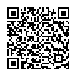 063063--------064064--------065065--------066066--------067067--------068068--------069069--------Разом07007026817,0826817,0826817,0826817,08----КерівникКерівникКерівникКерівникГригорій СТАНІСЛАВГригорій СТАНІСЛАВГригорій СТАНІСЛАВГригорій СТАНІСЛАВГригорій СТАНІСЛАВГоловний бухгалтерГоловний бухгалтерГоловний бухгалтерГоловний бухгалтерОльга ЛЕГКАОльга ЛЕГКАОльга ЛЕГКАОльга ЛЕГКАОльга ЛЕГКА" 16 " січня 2023р." 16 " січня 2023р." 16 " січня 2023р." 16 " січня 2023р.